                                                      H. AYUNTAMIENTO CONSTITUCIONAL DE CENTRO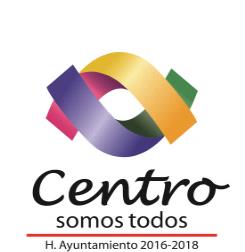 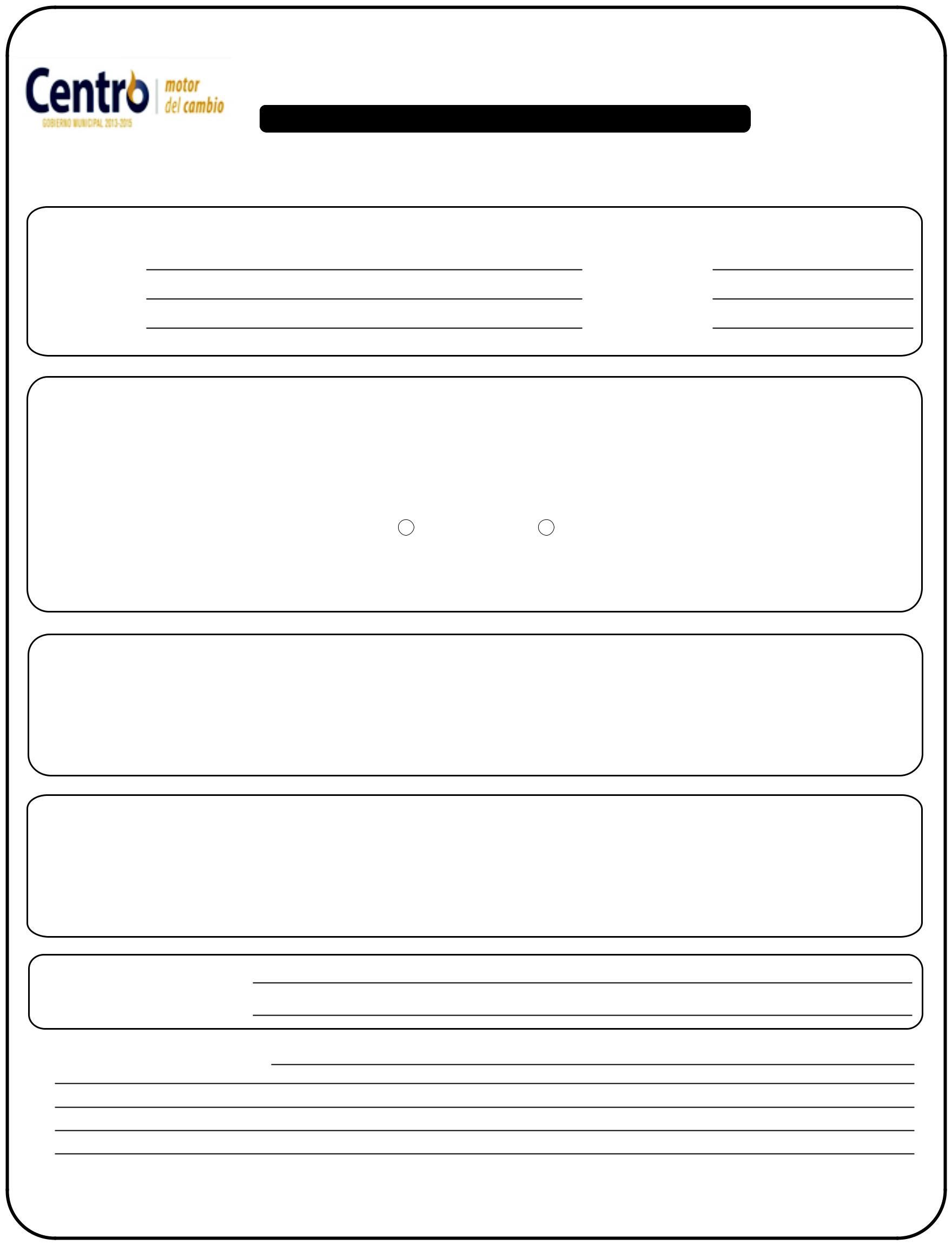 DIRECCIÓN DE OBRAS, ORDENAMIENTO TERRITORIAL Y SERVICIOS MUNICIPALESSUBDIRECCIÓN DE REGULACIÓN Y GESTION URBANASOLICITUD DE AVISO DE TERMINACIÓN DE OBRAVillahermosa, Tabasco a _______ de ______________________ del 20 ____	Folio:____________SOLICITANTENombre: 	R.F.C.:Domicilio:	Col. O fracc.:Municipio:	Teléfono:DATOS DEL PREDIOFecha de inicio:Fecha de terminación:OBSERVACIONES:Propietario:Propietario:Propietario:Propietario:Propietario:Propietario:Propietario:Propietario:Firma.:Firma.:Firma.:Calle:Calle:No. Oficial:No. Oficial:No. Oficial:Colonia o Fracc:Colonia o Fracc:Colonia o Fracc:Colonia o Fracc:C.P.:C.P.:C.P.:No. Cta. Predial:No. Cta. Predial:No. Cta. Predial:No. Cta. Predial:No. Cta. Predial:RusticoUrbanoUrbanoUrbanoUrbanoUrbanoUrbanoUrbanoFirmaDIRECTOR RESPONSABLE DE LA OBRADIRECTOR RESPONSABLE DE LA OBRADIRECTOR RESPONSABLE DE LA OBRADIRECTOR RESPONSABLE DE LA OBRADIRECTOR RESPONSABLE DE LA OBRADIRECTOR RESPONSABLE DE LA OBRADIRECTOR RESPONSABLE DE LA OBRADIRECTOR RESPONSABLE DE LA OBRADIRECTOR RESPONSABLE DE LA OBRADIRECTOR RESPONSABLE DE LA OBRADIRECTOR RESPONSABLE DE LA OBRANombre:No.:No.:No.:Domicilio:Domicilio:Domicilio:Domicilio:Domicilio:Domicilio:Domicilio:Domicilio:Teléfono:Teléfono:Teléfono:FirmaCORRESPONSABLES EN:CORRESPONSABLES EN:CORRESPONSABLES EN:CORRESPONSABLES EN:CORRESPONSABLES EN:CORRESPONSABLES EN:CORRESPONSABLES EN:CORRESPONSABLES EN:Seguridad estructural:Seguridad estructural:Seguridad estructural:Seguridad estructural:Seguridad estructural:Seguridad estructural:No.:Firma:Firma:Diseño urbano arquitectónico:Diseño urbano arquitectónico:Diseño urbano arquitectónico:Diseño urbano arquitectónico:Diseño urbano arquitectónico:Diseño urbano arquitectónico:Diseño urbano arquitectónico:No.:Firma:Firma:Instalacones:Instalacones:Instalacones:No.:Firma:Firma:REQUISITOS:* ANEXAR COPIA DE LA BOLETA PREDIAL* COPIA DE LA LICENCIA O PERMISO* COPIA DEL ALINEAMIENTO Y No. OFICIAL* FOTOGRAFIAS DEL INTERIOR Y FACHADA DEL INMUEBLE* COPIA DEL PROYECTO AUTORIZADO (MÍNIMO ARQUITECTÓNICOS)* COPIA DE LA FACTIBILIDAD DE USO DE SUELO*ARCHIVO DEL POLIGONO DEL PREDIO Y SEMBRADO DE LA OBRA EN FORMATO DWG. EN CD.